PRABHA 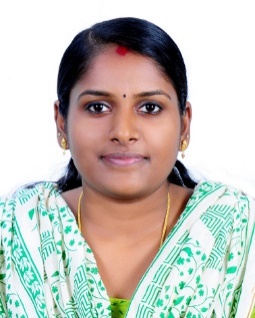 Email: prabha-393524@2freemail.com PROFILEAs an experienced teacher, I would like to devise captivating, fascinating, and unique practices of teaching that creates interest in the students. With the help of my cordial nature, I would like to build good rapport with students as well as teachers around me.EDUCATIONAL QUALIFICATIONTEACHING EXPERIENCEWorked as a Guest Lecturer in commerce in Kerala, India. For the Academic year 2018-2019Worked as a Guest Lecturer in Thiruvalla, Kerala, India. For the academic year 2016 Aug – March 2017.Worked as a Guest Lecturer in commerce in Kerala, India.  For the academic year 2015-2016.KEY SKILLS AND COMPETENCIES Willingness to go above and beyond the call of duty to ensure that all pupils that achieve.Establishing good relationship between Students, patents and with StaffsUsing speech and body movement to communicate with class Communicate to maintain and improving own personal competence Committed to eliminating any discriminatory practice towards pupils based on origin, race, and gender.COMPUTER PROFICIENCYGood working knowledge of MS Office (MS Word, MS Excel and MS PowerPoint).Working knowledge of Accounting Package – Tally. ERP9. EXTRA-CURRICULAR ACTIVITIES AND ACHIEVEMENTSFirst prize in story writing competition conducted by DB Pampa College Parumala, for the academic year 2011-2012.Second prize in Travelogue writing competition in the academic year 2006-2007 conducted by SKV High School, Kuttemperoor.PROJECTS UNDERTAKENProject with a sample size of 50 on the topic “Consumer’s satisfaction towards Kissan Credit Card” was completed as per academic requirement. [Team Size :1]Market Research Project completed as part of academic requirement with a sample size of 50 on the topic “Effectiveness of two wheeler Advertisement among college students”. [Team Size :3]PERSONAL DETAILSEducational Qualification		: M.ComGender					: FemaleAge & Date of birth			: 26, (May 22nd 1992)Marital Status				: MarriedNationality				: IndianReligion & Cast			: Hinduism, ViswakarmaLanguages Known			: Malayalam, English & TamilPermanent Address 			: Kerala, India.DECLARATIONI hereby declare that the above written particulars are true to the best of my knowledge and belief. I bear the responsibilities for the correctness of the above-mentioned particulars.PRABHAQualificationAcademic YearSpecialisation /StreamUniversity / BoardMarks (%)M.Com2012 - 2014FinanceMahatma Gandhi University74.25 %B.Com2009 - 2012Finance & TaxationMahatma Gandhi University82.75 %XII2007-2009CommerceKerala state board examination89 %